О готовности к пожароопасному сезону в лесах Пермского краяНа вопросы отвечает Чечушков Григорий Дмитриевич, начальник региональной диспетчерской службы Пермского лесопожарного центра.Какое ведомство отвечает за тушение лесных пожаров?В лесном фонде Пермского края тушение лесных пожаров возложено на специализированное государственное бюджетное учреждение Пермского края «Пермский лесопожарный центр» подведомственное Министерству природных ресурсов, лесного хозяйства и экологии Пермского края. В труднодоступных территориях тушение выполняют парашютисты и десантники пожарные. Где имеются дороги, привлекаются силы и средства лесопожарных станций.Куда можно сообщить о возгорании сухой травы вблизи леса или обнаружили лесной пожар в лесу?Сообщения об угрозе возгорания леса, принимает в круглосуточном режиме работы региональная диспетчерская служба Пермского лесопожарного центра по телефону Прямой линии лесной охраны 8-800-100-94-00, электронной почте – sgbuplc@gmail.com , а также через мобильное приложение «Берегите лес», которое автоматически определяет местоположение пользователя, есть возможность сделать фотографию пожара, данные поступают в режиме реального времени. 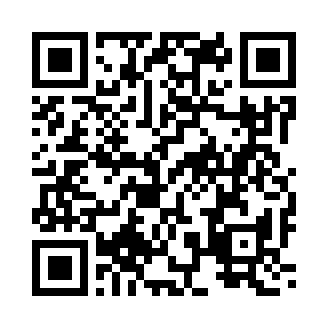 QR-code для скачивания приложения «Берегите лес»Как в Пермском крае организован мониторинг пожарной опасности в лесах? Для мониторинга пожарной опасности в лесах, работает четырехуровневая система контроля региональной диспетчерской службы:-космический, данные о термоточках поступают через ведомственную систему ИСДМ-РОСЛЕСХОЗ;- авиационный, с мая начинается авиационное патрулирование лесов с использование двух самолетов АН-2 (п. Гайны, п. Ныроб) и одного вертолета Robinson-44 (г. Березники);- наземный, сотрудники Лесничеств, Лесхозов, Арендаторов лесных участков ежедневно совершают выезды для патрулирования лесов;- видеомониторинг, на антенно-мачтовых сооружениях операторов связи установлено 25 поворотных камер, которые в автоматическом режиме патрулируют и сообщают информацию о потенциальных возгораниях в лесах.Где можно посмотреть информацию о лесопожарной обстановке в лесах Прикамья? В целях оперативного обмена информации о лесных пожарах, работает информационно-аналитическая система «Лесной диспетчер Пермского края», адрес - http://gis.rkomi.ru/fires59/, актуальные новости -  https://www.instagram.com/rds_59/ 